Domenica 20 Agosto 2017*/**/***/****  ricognizione unicaIl comitato organizzatore NON RISPONDE di eventuali furti e/o danni subiti nei parcheggi o nelle scuderie .!! PARCHEGGI E SCUDERIE NON CUSTODITI !!MAGGIOREInizio ore   8.004 anni *A seguire5 anni *A seguire6 anni Circa ore 10.30C 145 G.P.A seguireC 135 fasi c.A seguireC 130 tempo **A seguireC 125 tempo **Circa ore 15.00C 120 fasi c. ****A seguireC 115 fasi c. ****A seguireB110 fasi c./ B100 fasi c./ B90 prec.***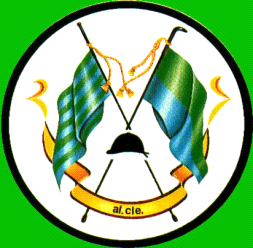 